El trabajo escrito, deberá ser desarrollado  por el alumno, en hojas de block, con lápiz  en forma ordenada, clara y limpia.Dibuja una caricatura utilizando líneas, trazos y colorea adecuadamente.Dibuja un paisaje utilizando la técnica de puntillismoInvestiga la historia del origami y realiza tres figuras en papel iris.Realiza un dibujo utilizando los colores primariosRealiza un paisaje utilizando los colores secundariosRealiza tres dibujos en la técnica tridimensional.Realiza un paisaje con la técnica del rasgado y recortado, (con láminas de revistas coloridas).Escribe tres rondas.Investiga la historia de una danza colombiana y realiza el traje típico en material de reciclable (pequeño).Realiza una máscara de un animal cualquiera e investiga sobre el, para que lo representes.Dibuja una ciudad y una zona rural.Consulta sobre los museos:Que es un museoNombra los museos que hay en MedellínQue normas se deben tener para visitar un museoQue se encuentra dentro de un museoInvestiga la biografía de Fernando Botero Investiga la biografía de Rodrigo Arenas Betancur y pega imagen.Pega imágenes de museos de Medellín.Debes traer el libro de artística con todas las mándalas pintadas correctamente       Buena suerte.INSTITUCIÓN EDUCATIVA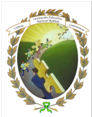 MARISCA ROBLEDOSECRETARIA DE EDUCACIÓNMUNICIPIO DE MEDELLÍNSECRETARIA DE EDUCACIÓNMUNICIPIO DE MEDELLÍNCÓDIGO:INSTITUCIÓN EDUCATIVAMARISCA ROBLEDOFORMACIÓN INTEGRAL PARA UNA MEJOR CALIDAD DE VIDAFORMACIÓN INTEGRAL PARA UNA MEJOR CALIDAD DE VIDAVERSIÓN: 1INSTITUCIÓN EDUCATIVAMARISCA ROBLEDOTALLER DE ACTIVIDADES ESPECIALES DE RECUPERACION ÁREA: ARTISTICA.FECHA:GESTIÓN ACADÉMICAPROCESO DE EVALUACIÓNFECHA:GRADO: 1 -2NOMBRE ESTUDIANTE:NOMBRE ESTUDIANTE:DOCENTE: CRUZ  ELENA VILLA M.DOCENTE: CRUZ  ELENA VILLA M.